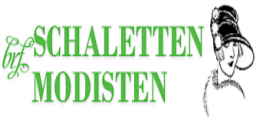 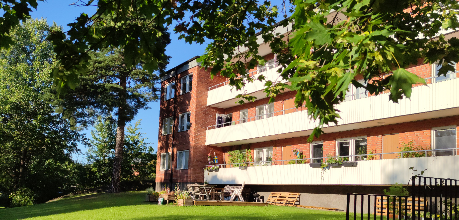 Grannsamverkan:Vill du hjälpa till med grannsamverkan i vårt bostadsområde? Läs mer på www.samverkanmotbrott.se och kontakta styrelsen för intresseanmälan (ej bindande) eller mer information. Bortforsling av kvarlämnade/övergivna cyklar:Styrelsen har beslutat att samarbeta med en lokal cykelreparatör om bortforsling av övergivna cyklar från ytor tillhörande föreningen. Inom kort kommer alla hushåll få besked om att märka upp cyklar man vill ha kvar. Därefter kommer en tidsfrist att starta innan omärkta cyklar tas om hand av företaget. Detaljerad information om tidsplanen kommer att läggas i din brevlåda/postfack.
.
Förbud mot cyklar inne i trappgångar: 
Styrelsen vill informera om att det inte är tillåtet att ta in sina cyklar in i trappgången då detta medför en brandrisk. Dessa cyklar kommer framöver att bortforslas.
.
Tips om mobila miljöstationer för avlämning av miljöfarligt avfall och småelektronik:Styrelsen i föreningen vill tipsa er om att under kommande vecka (37) finns möjligheten att lämna av miljöfarligt avfall och småelektronik i Fruängen Centrum, Söndag 18 september, 13.30–14.30.
.
Mer info om tider etc finns på: https://www.stockholmvattenochavfall.se/SOLCELLER OCH HUR DET PÅVERKAR DITT FRAMTIDA ELAVTAL:
Byte av tak och installation av solceller är nu klart de flesta tak och nu återstår arbetet på Fredrika Bremers gata 34/36. Samtliga hus beräknas vara helt klara i månadsskiftet oktober-november under förutsättning att inget oförutsett inträffar.
 .
Solcellerna innebär också att samtliga hushålls elnäts- och elabonnemang upphör. I fortsättningen kommer inget hushåll i föreningen ha eget elnätsavtal (det som går genom Ellevio), utan alla elnätskostnader täcks inom föreningens gemensamma abonnemang. 
.
Hushållen i föreningen kommer heller inte att kunna teckna egna elavtal, utan all hushållsel kommer att levereras från det företag där föreningen köper sin fastighetsel.
.
Elförbrukning av samtliga hushåll kommer att betalas till Riksbyggen och fakturor skickas därmed ut av Riksbyggen. 
.
Detaljer diskuteras med Riksbyggen och detaljerad information om hur det kommer att se ut i framtiden kommer att delas ut så snart avtalet med Riksbyggen är färdig.
.
Vad behöver du göra som boende i föreningen? Du behöver inte göra någonting alls! Samtliga uppsägningar sker automatiskt när det nya systemet tas i drift. Vid frågor är ni välkomna att vända er till styrelsen på telefon eller mail.
.
.
Papperskorgarna är inte till för hushållssopor:
Ibland får styrelsen rapporter från vår Riksbyggen att hushållssopor proppas ner i papperskorgarna runtom i vår förening, något som inte är tillåtet! Förutom att det stinker så ger det en tömningsfrekvens på papperskorgarna som helt enkelt inte fungerar. Detta resulterar i onödiga kostnader för vår förening vilket drabbar oss alla boenden.
.
Föreningen har tre stora sopbehållare, skulle det av någon anledning vara fullt i den som är närmast där du bor, så fungerar din nyckel till de övriga två också.